Formulario de Admision y Consentimiento de Accion Comunitaria de la Asociacion de Gobiernos de Cinco Condados*POR FAVOR, COMPlE LA INFORMACION A LO MEJOR DE SU CONOCIMIENTOAsociacion de Accion Comunitaria de los Cinco Condados tiene programas para ayudar estabilizar las situaciones y mejorar auto suficiencia (menos dependencia de las programas del gobierno). Asociación de Acción Comunitaria de la Asociación de Gobiernos de los Cinco Condados no se discrimina sobre basado en la edad, disabilidad, informacion genetica, el origen nacional, el embarazo, composición familiar, raza, religion, genero, situacion de empleo, estado civil, orientacion sexual, y cualquier clase protegida descrita por la ley federal y del estado. Como departmento, Tambien no nos descrimina sobre orientacion sexual o preferencia del genero. Sin embargo, Acción Comunitaria de Cinco Condados tiene la derecha de reservar servicio a los clientes debajo la siguiente, las circunstancias que no son protegidos:Hace que el personal, los voluntarios u otros clientes se sientan amenazados de alguna manera. Esto incluye el acoso sexual, la agresión verbal y física, la exhibición de un arma o un arma percibida y la emisión de amenazas.  El cliente busca servicios fuera del horario de atención sin cita previa y sin una cita programada. El cliente ha sido excluido de la asistencia de Cinco Condados como resultado de fraude, incumplimiento de los términos de servicio o cualquier otra razón documentada..Lo que se REQUIERE de mi? Reúna todos los documentos identificados anteriormente.  Comprenda que la documentación incompleta podría retrasarlo o descalificarlo para los servicios.  Preséntese a la cita a tiempo. Si llega tarde sin previo aviso, es posible que se le pida que reprograme. Declare TODOS los ingresos y proporcione comprobantes de ingresos (talones de pago, seguro social, declaraciones de impuestos o estados de cuenta bancarios), según la fuente de financiamiento. Es posible que se requieran otros documentos.Reportar a TODOS los miembros del hogarCinco Condados Tambien se cumple seguimientos para asegurarse de que las cosas van bien con usted, ayúdenos con esto.Por favor, comprenda que esta solicitud no califica y/o garantiza ningún financiamiento. Todos nuestros servicios están supeditados a la disponibilidad de financiación.  Cuanto tiempo lo toma? Desde la solicitud hasta el corte de un cheque, generalmente pasan al menos 2 semanas. Cinco Condados estará en contacto con su posible arrendador durante este tiempo.Cuales son los servicios ofrecidos en la Comunidad de Acicion de los Cinco Condados? Nos ofrece una variedad de servicios, que puede cambiar en función de las necesidades de la comunidad y de las subvenciones recibidas. Actualmente, Accion de la Communidad ofrece pañales, asistencia para la solicitud de hipotecas, asistencia para el alquiler, asistencia para depósitos, obtención de certificados de nacimiento e identificación, servicio comunitario ordenado por la corte y asistencia con el agua. También lo derivaremos a otros servicios externos, según sea necesario.Para acelerar el proceso de admisión, envíe los ingresos del hogar con su solicitud (los últimos 30 días de ingresos: (talones de pago, seguro social, declaraciones de impuestos o estados de cuenta bancarios)Por favor, traiga todos los documentos a su cita programada. Si no se presenta la documentación, podría retrasarlo o descalificarlo para los servicios que necesita (planifique unos 60 minutos para su cita): Completar el paquete de admisión de la Asociación de Gobiernos de Cinco Condados - Acción Comunitaria Identificación con foto para todos los mayores de 18 años Todas las tarjetas de Seguro Social o certificados de nacimiento de todos los miembros del hogar Evaluación de admisión con el administrador de casos de Acción Comunitaria de Cinco Condados (solo con cita previa)INFORMACION FINANCIEROPara determinar con precisión los ingresos brutos de una persona o de un hogar, se deben considerar las siguientes fuentes en la determinación de los ingresos: 1) Ingresos brutos del empleo (sueldos, salarios, propinas, comisiones, bonificaciones, etc.), 2) Compensación por desempleo (pública o privada), 3) Compensación de trabajadores, 4) Seguro social, 5) Asistencia pública o pagos de bienestar en forma de efectivo (TANF, SSI, Asistencia General no federal o pagos de dinero de Ayuda General), 6) Pagos de veteranos, 7) Beneficios para sobrevivientes, 8) Beneficios por discapacidad, 9) Pensión o ingresos de jubilación, 10) Seguro regular o cualquier tipo de pago de anualidades, 11) Becas, subvenciones, becas y ayudantías de colegios o universidades, 12) Ingresos por intereses sobre activos superiores a $10,000, 13) Dividendos, 14) Rentas, regalías y patrimonios y fideicomisos, 15) Asistencia educativa, 16) Pensión alimenticia, 17) Manutención de los hijos, 18) Asistencia financiera de fuera del hogar, 19) Otros ingresos (asignaciones familiares militares u otro apoyo regular de un miembro de la familia ausente o alguien que viva en el hogar,   etc.), 20)Si una persona vive con una familia, sume los ingresos de todos los miembros de la familia. (Las personas que no son parientes, como los compañeros de casa, no cuentan).INFORMACION DEL HOGAR De acuerdo con los Servicios Legales del Programa de Acción Comunitaria (CAPLAW, por sus siglas en inglés), los ingresos de todos los miembros de cada unidad familiar individual deben incluirse para determinar la elegibilidad de ingresos. Una unidad familiar es (1) individuos relacionados: dos o más personas relacionadas por nacimiento, matrimonio y/o adopción que residen juntas, o (2) Un individuo no relacionado: un individuo que no es un recluso de una institución y que reside solo o con una o más personas que no están relacionadas con él/ella por nacimiento, matrimonio y/o adopción, excluyendo a los compañeros de casa (inquilinos o arrendatarios). MIEMBROS DEL HOGAR:MIEMBROS DEL HOGAR CONTINUIDO:Para miembros adicionales del hogar, por favor imprima esta página nuevamenteDECLARACIÓN DE AUTOSUFICIENCIADe acuerdo con la Subvención Global de Servicio Comunitario, la "autosuficiencia" se define como:El solicitante debe alcanzar (o trabajar hacia) un conjunto de metas que resulten en una mayor autosuficiencia y eliminen algunas de las causas de la pobreza de esa familia. ¿Qué problemas enfrenta el solicitante y los recursos que la familia (o las agencias comunitarias con las que la familia está trabajando) aporta para abordar estos problemas?A continuación, tenga un plan escrito para la autosuficiencia creado dentro de su familia/hogar:CSBG & TANF Pautas de IngresosDepartmento de Salud y Pautas de Pobreza de los Servicios HumanosTodos los clientes que reciben servicios deben poder demostrar que son elegibles para los programas y que los ingresos del hogar son iguales o inferiores al 200% de las Pautas Federales de Pobreza. Es posible que nuestros programas vuelvan pronto al nivel de pobreza del 125%.2024 Directrices Sobre la PobrezaLas directrices se encuentran en: https://aspe.hhs.gov/topics/poverty-economic-mobility/poverty-guidelinesAutorización para Divulgar InformaciónLas agencias que se enumeran a continuación están diseñadas para ayudar a las personas/familias que experimentan una crisis de vivienda. La autorización está diseñada para permitir que esas agencias compartan información de los clientes para colaborar en los servicios y promover la estabilidad de la vivienda.al marcar esta casilla, apruebo todas las agencias enumeradas a continuaciónInformación que se divulgará: Solo el personal autorizado compartirá la información del cliente necesaria para la prestación del servicio, la elegibilidad del programa, para realizar un seguimiento de las tendencias demográficas, los patrones de servicio y los resultados obtenidos por el cliente. La información de identificación no personal también se puede utilizar con fines de investigación e informes a otras agencias de servicios, fuentes de financiamiento actuales y potenciales del programa y otros programas ofrecidos por.Con el propósito de: (a) proporcionarme servicios coordinados de vivienda, médicos, sociales, psicológicos y de otro tipo, (b) evaluar los resultados relacionados con la prestación de servicios, y (c) mejorar la coordinación de los servicios para ayudar a las personas que experimentan una crisis de vivienda, y (d) identificar las barreras y brechas de servicio que bloquean el camino para salir de la falta de vivienda.  En caso de publicación de los resultados del programa, mi identidad se mantendrá confidencial, aunque se podrá discutir información sobre mis circunstancias.Derecho de revocación: Esta autorización está sujeta a revocación en cualquier momento, excepto en la medida en que las agencias que deben hacer las divulgaciones ya hayan tomado medidas sobre la base de esas divulgaciones.  A menos que el cliente revoque lo contrario, esta versión caduca después de 1 año.Posible redivulgación: Entiendo que la información que autorizo a divulgar puede volver a divulgarse y no estar sujeta a las regulaciones de privacidad médica.  Sin embargo, las reglas federales de confidencialidad (42 CFR, parte 2) prohíben a los destinatarios hacer cualquier divulgación adicional de los registros de abuso de alcohol y sustancias a menos que se permita expresamente una divulgación adicional mediante el consentimiento por escrito de la persona a la que pertenecen o si La divulgación está permitida por 42 CFR, parte 2.  Las reglas federales restringen cualquier uso de la información para investigar o enjuiciar penalmente a un cliente de abuso de alcohol o drogas.Al firmar a continuación, autorizo a las organizaciones mencionadas anteriormente a compartir información relacionada con mis necesidades de vivienda.Procedimiento de Reclamación de Accion Comunitaria de los Cinco CondadosEste Procedimiento de Queja debe ser seguido por los consumidores del programa que no estén satisfechos o se les nieguen los servicios bajo los programas financiados por la Subvención en Bloque para Servicios Comunitarios (CSBG), la Subvención en Bloque para Servicios Sociales (SSBG) y cualquier otra subvención o programa supervisado por el Consejo de Servicios Humanos de los Cinco Condados.  Se intentará resolver las quejas lo antes posible.Informal: El consumidor llevará el problema a la atención del proveedor local del programa.  Si no se resuelve a satisfacción del consumidor, el consumidor tiene la opción de presentar la queja mediante la presentación de una queja formal.Denuncia formal El consumidor presentará una queja por escrito al proveedor local del programa dentro de los cinco (5) días hábiles posteriores al incidente o al conocimiento del incidente. El Proveedor del Programa local responderá por escrito en un plazo de diez (10) días hábiles. Si no se resuelve a satisfacción del consumidor, tiene la opción de continuar.b) Si el problema aún no se resuelve a satisfacción del consumidor, el consumidor puede presentar una queja por escrito dentro de los diez (10) días hábiles al Director de Acción Comunitaria, Asociación de Gobiernos de los Cinco Condados, 1070 West, 1600 South, Building B, St. George, Utah 84770.  El Director de Acción Comunitaria responderá por escrito dentro de los diez (10) días hábiles.  Si no se resuelve a satisfacción del consumidor, tiene la opción de continuar.c) Si el problema aún no se resuelve a satisfacción del consumidor, el consumidor puede presentar una queja por escrito dentro de los diez (10) días hábiles al Director Ejecutivo de la Asociación de Gobiernos de los Cinco Condados, 1070 West 1600 South Building B, St. George, Utah 84770. El Director Ejecutivo utilizará personal de apoyo o apoyo del Consejo de Servicios Humanos según se considere necesario para investigar la información y tomar una decisión con respecto a la queja.  El Director Ejecutivo responderá por escrito en un plazo de diez (10) días hábiles.  Si no se resuelve a satisfacción del consumidor, tiene la opción de continuar.d) Si el problema aún no se resuelve a satisfacción del consumidor, se le proporcionará al consumidor la dirección y el número de teléfono del Presidente del Consejo de Servicios Humanos de los Cinco Condados y del Comité Directivo de la Asociación de Gobiernos de los Cinco Condados. Una audiencia ante el Consejo de Servicios Humanos ofrecerá el siguiente nivel de queja y ayudará a remediar las acciones apropiadas con respecto a la queja. La naturaleza de la denuncia y de la investigación deberán estar debidamente documentadas.  La respuesta al consumidor abordará la queja recibida y las medidas pertinentes tomadas. Si algún miembro del Consejo de Servicios Humanos está involucrado en la queja, esos miembros se excluirán del procedimiento de queja.e) Si la decisión no es satisfactoria para el consumidor, el consumidor será remitido al procedimiento de quejas de la agencia estatal correspondiente. En la mayoría de los casos, será el Departamento de Servicios de la Fuerza Laboral de Utah o el Departamento de Servicios Humanos de Utah. Puede ver una copia actualizada del procedimiento de queja en nuestro sitio web en https://fivecountycommunityaction.squarespace.com/grievance-procedure DECLARACIÓN FIRMADAAl firmar a continuación, verifico que la información que he proporcionado en esta solicitud es verdadera y precisa a mi entender. También he leído y entiendo los Procedimientos de Quejas de Acción Comunitaria de los Cinco Condados.Derechos y Responsabilidades de los Participantes de Acción Comunitaria de los Cinco CondadosTodos los participantes tienen derechos que deben ser reconocidos y respetados. Los derechos y responsabilidades que se enumeran a continuación estarán disponibles para que los participantes los revisen, y se les explicará cuando lo soliciten.  DERECHOS: Cada participante que utilice los servicios de Acción Comunitaria tiene derecho a: 1. Ser tratado con dignidad.2. Estar libre de discriminación.3. Tener la seguridad de la confidencialidad de la información y la privacidad tanto de los registros actuales como de los cerrados.4. Conocer los motivos de la terminación involuntaria y los criterios para la readmisión en el programa.  Las razones pueden incluir, pero no se limitan a: el daño potencial o los actos de violencia a los participantes u otras personas. 5. Recibir información sobre los procedimientos de quejas y reclamos.Comunicación receptiva de los empleados de Acción Comunitaria, incluidos los empleados de Acción Comunitaria que responden dentro de un período de tiempo razonable.RESPONSABILIDADES: Cada participante que utilice los servicios de Acción Comunitario debe: Completar y firmar la documentación apropiada para los servicios que reciben.2. Seguir las reglas de conducta de los servicios que reciben.3. Abstenerse de traer armas de fuego o cuchillos a cualquier instalación de Acción Comunitaria o actividad patrocinada.4. Cumplir con la Ley de Aire Limpio de Utah al no fumar ni vapear dentro de ninguna instalación de Acción Comunitaria.5. Tratar a todas las personas de manera cuidadosa y respetuosa, teniendo en cuenta las diferencias individuales, incluida la diversidad cultural y étnica.No discriminar a nadie por motivos de raza, color, credo, edad, religión, discapacidad, sexualidad o nacionalidad. No participar en actividades que puedan ser vistas como un conflicto de intereses entre la OWCA y otros involucrados en la Acción Comunitaria.Comunícate con la agencia de manera oportuna.  Si Community Action no recibe respuesta después de dos semanas de comunicarse, es posible que su caso se cierre y que deba volver a solicitar los servicios.Regístrese cada al menos dos semanas con su administrador de casos asignado.He leído y entiendo las políticas de Acción Comunitaria con respecto a mis Derechos y Responsabilidades mientras recibo servicios en Acción Comunitaria.  Acepto cumplir con estas políticas durante el tiempo que esté utilizando los servicios de Community Action.Para ver el Código de Conducta de Acción Comunitaria en https://fivecountycap.org/code-of-conduct/  FOR OFFICE USE ONLY:Sistema de Información para el Manejo de Personas sin Hogar de Utah: Formulario de Liberación de Consentimiento Informado¿Qué es UHMIS?FCAOG participa en el Sistema de Información de Manejo de Personas sin Hogar de Utah (UHMIS, por sus siglas en inglés), una base de datos en línea que recopila información sobre personas en Utah que se encuentran sin hogar, aquellas en riesgo de quedarse sin hogar y aquellas que anteriormente no tenían hogar.¿Qué tipo de información se me pide? UHMIS solicita información de identificación que incluye, entre otros, datos demográficos básicos (es decir, nombre, fecha de nacimiento, etc.), datos de salud limitados (es decir, condición discapacitante) e información financiera. Cada pregunta ha sido revisada cuidadosamente para garantizar que solo se recopile la información mínima requerida. ¿Con quién se comparte? FCAOG debe recopilar información del cliente en UHMIS para participar en el programa, incluso si el cliente no firma este formulario. Sin embargo, la información se comparte con otros proveedores solo después de que el cliente firme este formulario de consentimiento para divulgar esa información (los proveedores se enumeran en UtahHMIS.org/Participating-Agencies). Para obtener más información sobre cómo se protege y comparte la información del cliente, consulte la publicación de privacidad de UHMIS (que se encuentra en todos los puntos de recopilación de datos de HMIS) o la Política de Privacidad de UHMIS; Ambos están disponibles en UtahHMIS.org/Governance. ¿Qué pasa si el cliente se niega a firmar este formulario? ● Los clientes pueden negarse y no se les negarán los servicios a menos que una fuente de financiamiento específica para esos servicios requiera que la información del cliente se comparta en UHMIS. ● Los clientes pueden negarse a compartir su información solo con uno o todos los demás proveedores. ● Los clientes pueden optar por no compartir ningún elemento de datos específico incluso después de firmar este formulario de consentimiento. ● Para que FCAOG pueda servir a los clientes con este proyecto participante de UHMIS, la información del cliente seguirá siendo ingresada en UHMIS y será visible para los usuarios que trabajan para esta agencia. También será visible para un pequeño grupo de personas que no trabajan en esta agencia y que brindan seguridad, supervisión, análisis de datos e investigación para mejorar los servicios para aquellos atendidos por UHMIS.¿Cuándo termina el consentimiento del cliente? El consentimiento del cliente finalizará siete años después de la fecha de firma por defecto; Sin embargo, los clientes también pueden cambiar su consentimiento para compartir en cualquier momento. Debido a la naturaleza de UHMIS, cuando finaliza el consentimiento del cliente, esta agencia no compartirá información nueva, pero esta agencia no eliminará nada que ya se haya compartido dentro del sistema. Derechos del Cliente● Los clientes pueden solicitar este documento en un formato que se adapte mejor a sus necesidades y comprensión. ● Los clientes pueden solicitar ver información para ellos mismos y sus dependientes legales y cambiarla si es incorrecta. _______________________________________________________________________________________________ Entiendo las declaraciones anteriores y doy mi consentimiento para la inclusión de información de identificación personal en UHMIS sobre mí y cualquier dependiente que se enumere a continuación y autorizo que la información recopilada se comparta con otros proveedores. Entiendo que mi información de identificación personal no se hará pública y solo se utilizará con estricta confidencialidad. También entiendo que puedo retirar mi consentimiento en cualquier momento mediante la presentación de un Formulario de Revocación de Consentimiento Informado de UHMIS, que puede ser proporcionado por esta agencia. Entiendo que puedo obtener una copia de mi formulario de consentimiento firmado de esta Agencia. Hijos dependientes menores de 18 años en el hogar, si los hay (escriba en letra de molde y apellido): _____________________________ ______________________________ ______________________________ _____________________________ ______________________________ ______________________________ _____________________________ _____________________________ _____________________ Firma del Cliente (Padre/Guardián) 		Nombre del Cliente (Imprima con claridad) 		Fecha_____________________________ _____________________________ _____________________ Firma del Personal de la Agencia	Nombre de la Persona de la Agencia (Imprima con claridad) 	Fecha(Agency use, as needed) ▢ The client provided verbal consent ▢ Client refused ▢ Client restricts some sharing (specify agencies on the form)2021.07.01 UHMIS Standard Operating ProceduresCase Manager completes this pageAssessment Date: ____/____/________ Assessor Name: ___________ Client ID: ___________ Assessment Type: (Circle One) Entry, Annual, During, Exit Head of Household Client ID: _____________ Project Name: _____________________________   move-in date: ____________What is the Enrollment CoC? Utah Balance of State Relationship to HOH: (Circle One) Self, Child, Spouse or Partner, Other relation, Other non-relation  Eviction History (Circle One for each question) o In the last 12 months, have you been evicted? Yes | No o Are you homeless today because of an eviction? Yes | No o Have you been denied housing due to an eviction? Yes | No Zip Code of the last permanent address you lived at? _______________ 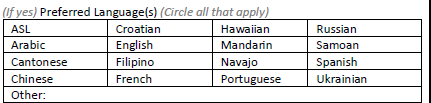 Translation Assistance Needed: (Circle One)  No | Yes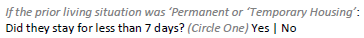 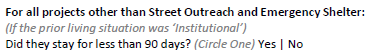 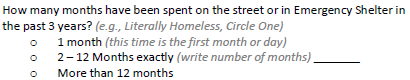 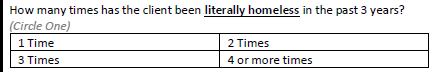 Admisión de Acción Comunitaria de la Asociación de Gobiernos de cinco condados* Por favor, complete la información a su leal saber y entender *	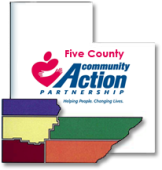 Admisión de Acción Comunitaria de la Asociación de Gobiernos de cinco condados* Por favor, complete la información a su leal saber y entender *	Admisión de Acción Comunitaria de la Asociación de Gobiernos de cinco condados* Por favor, complete la información a su leal saber y entender *	Admisión de Acción Comunitaria de la Asociación de Gobiernos de cinco condados* Por favor, complete la información a su leal saber y entender *	Admisión de Acción Comunitaria de la Asociación de Gobiernos de cinco condados* Por favor, complete la información a su leal saber y entender *	Admisión de Acción Comunitaria de la Asociación de Gobiernos de cinco condados* Por favor, complete la información a su leal saber y entender *	Admisión de Acción Comunitaria de la Asociación de Gobiernos de cinco condados* Por favor, complete la información a su leal saber y entender *	Admisión de Acción Comunitaria de la Asociación de Gobiernos de cinco condados* Por favor, complete la información a su leal saber y entender *	Admisión de Acción Comunitaria de la Asociación de Gobiernos de cinco condados* Por favor, complete la información a su leal saber y entender *	Admisión de Acción Comunitaria de la Asociación de Gobiernos de cinco condados* Por favor, complete la información a su leal saber y entender *	Admisión de Acción Comunitaria de la Asociación de Gobiernos de cinco condados* Por favor, complete la información a su leal saber y entender *	Admisión de Acción Comunitaria de la Asociación de Gobiernos de cinco condados* Por favor, complete la información a su leal saber y entender *	Admisión de Acción Comunitaria de la Asociación de Gobiernos de cinco condados* Por favor, complete la información a su leal saber y entender *	Admisión de Acción Comunitaria de la Asociación de Gobiernos de cinco condados* Por favor, complete la información a su leal saber y entender *	Admisión de Acción Comunitaria de la Asociación de Gobiernos de cinco condados* Por favor, complete la información a su leal saber y entender *	Solicitante Solicitante Solicitante NOMBRE            NOMBRE            APELLIDOAPELLIDOAPELLIDOAPELLIDOAPELLIDOAPELLIDOSEGUNDO NOMBRESEGUNDO NOMBRESUFIJOSUFIJODireccion: Direccion: Ciudad:Ciudad:Ciudad:Estado:Codigo postal:Telefono #:Celular CasaTrabajoCelular CasaTrabajoSuplente #:Celular CasaTrabajoCorro Electonico:Corro Electonico:Persona de contacto : si corespondePersona de contacto : si corespondePersona de contacto : si corespondePersona de contacto : si coresponde  Acepto recibir correos electrónicos sobre eventos y recursos de la comunidad  Necesito servicios de traducción en (idioma ): ______________________________________________  Acepto recibir correos electrónicos sobre eventos y recursos de la comunidad  Necesito servicios de traducción en (idioma ): ______________________________________________  Acepto recibir correos electrónicos sobre eventos y recursos de la comunidad  Necesito servicios de traducción en (idioma ): ______________________________________________  Acepto recibir correos electrónicos sobre eventos y recursos de la comunidad  Necesito servicios de traducción en (idioma ): ______________________________________________  Acepto recibir correos electrónicos sobre eventos y recursos de la comunidad  Necesito servicios de traducción en (idioma ): ______________________________________________  Acepto recibir correos electrónicos sobre eventos y recursos de la comunidad  Necesito servicios de traducción en (idioma ): ______________________________________________  Acepto recibir correos electrónicos sobre eventos y recursos de la comunidad  Necesito servicios de traducción en (idioma ): ______________________________________________  Acepto recibir correos electrónicos sobre eventos y recursos de la comunidad  Necesito servicios de traducción en (idioma ): ______________________________________________  Acepto recibir correos electrónicos sobre eventos y recursos de la comunidad  Necesito servicios de traducción en (idioma ): ______________________________________________  Acepto recibir correos electrónicos sobre eventos y recursos de la comunidad  Necesito servicios de traducción en (idioma ): ______________________________________________  Acepto recibir correos electrónicos sobre eventos y recursos de la comunidad  Necesito servicios de traducción en (idioma ): ______________________________________________  Acepto recibir correos electrónicos sobre eventos y recursos de la comunidad  Necesito servicios de traducción en (idioma ): ______________________________________________  Acepto recibir correos electrónicos sobre eventos y recursos de la comunidad  Necesito servicios de traducción en (idioma ): ______________________________________________  Acepto recibir correos electrónicos sobre eventos y recursos de la comunidad  Necesito servicios de traducción en (idioma ): ______________________________________________  Acepto recibir correos electrónicos sobre eventos y recursos de la comunidad  Necesito servicios de traducción en (idioma ): ______________________________________________INFORMACION  DEL HOGAR:(Marque Uno)Sin Hogar: Lugar no destinado a ser habitado  Refugio de emergenciaInstitutional:      Hogar de acogida / Hogar grupal  Hospital/ Otros centros médicos residenciales no psiquiátricos    cárcel, prisión o centro de detención juvenilCentro de atención a largo plazo/hogar de ancianos  Hospital psiquiátrico/otro centro psiquiátrico Centro de tratamiento de abuso de sustancias o centro de desintoxicaciónTemporal y Vivienda Permanente:                           Vivienda transitoria para personas sin hogar (incluidos los jóvenes sin hogar)    Residencial/casa de medio camino sin criterios para personas sin hogarQuedarse o vivir con amigos: TEMPORAL o PERMANENTE  Quedarse o vivir con la familia: TEMPORAL o PERMANENTE                                    Amigos/familiares, ¿les pagas el alquiler?    Si     No        Viviendas para veteranos, alquileres por clientes GPD, TIP o VASH     Vivienda permanente (que no sea RRh) para personas que anteriormente no tenían hogarAlquiler por cliente con subsidio, círculo: RRH o subsidio equivalente vale de elección de vivienda (HCV como la Sección 8)   unidad de vivienda pública     Otras subvenciones en cursoAlquiler por cliente sin subsidio de vivienda en cursoPropiedad del cliente, circulo:  con subsidio de vivienda en curso   No hay subsidio de vivienda en cursoDuración de la estancia:(Marque Uno)1 noche o menos                              2 – 6 noches                un mes o mas, pero menos de 90 diasMas de 90 dias, menos de un ano   una semana o mas, pero menos de un mes       Un ano o mas     ¿Es usted un sobreviviente de violencia doméstica??   No    los ultimos 3 meses     3-6 meses atras    6 meses-hasta hace un ano    Hace un ano o mas                 ¿Está huyendo actualmente de la violencia doméstica?        No    Si    Fecha en que comenzó su falta de vivienda (no siempre la fecha en que ingresó al refugio): ____ / ____ / ____ (mes/dia/ano)     Historial de desalojos:                                     En los ultimos 12 meses, ¿Ha sido desalojado usted??    No    Si                    ¿Está usted sin hogar hoy debido a un desalojo?   No    Si            ¿Se le ha negado la vivienda debido a un desalojo?   No    Si      ¿Código postal de la última dirección permanente en el que vivió?_____________                    ¿Es usted un sobreviviente de violencia doméstica??   No    los ultimos 3 meses     3-6 meses atras    6 meses-hasta hace un ano    Hace un ano o mas                 ¿Está huyendo actualmente de la violencia doméstica?        No    Si    Fecha en que comenzó su falta de vivienda (no siempre la fecha en que ingresó al refugio): ____ / ____ / ____ (mes/dia/ano)     Historial de desalojos:                                     En los ultimos 12 meses, ¿Ha sido desalojado usted??    No    Si                    ¿Está usted sin hogar hoy debido a un desalojo?   No    Si            ¿Se le ha negado la vivienda debido a un desalojo?   No    Si      ¿Código postal de la última dirección permanente en el que vivió?_____________                    Se necesita asistencia de traducción?          Si     No                      Si hay recuros, te gustaria continuar tu educacion?          Si     NoTipo de familia: (Marque Uno)Solo      Multiples Adultos (sin ninos)       Madre/Padre Soltero/a(marque uno): Female    Male    otro       Dos padres     Adultos no emparentados con niños   Hogar multigeneracional  Otro, por favor, explicalo: __________________________Información demográfica necesaria a continuaciónMiembro del hogar #1Nombre:Primero, Segundo Nombre, ApellidoNombre: Miembro del hogar #2Nombre:Primero, Segundo Nombre, ApellidoNombre: Miembro del hogar #3Nombre:Primero, Segundo Nombre, ApellidoNombre:RelacionAl jefe de la familiamismo Prueba de identidad presentada , expira:________Relacion:Relacion:Número de teléfono, si es diferenteRaza y opciones de etnicidad:(Encierre en un círculo todo lo que corresponda)Soy indio, nativo de Alaska o indígenaMiddle Eastern or  NorteafricanoNegro, Afroamericano, Africano       Nativo de Hawái o de las islas del Pacífico Asiático o Asiático-Americano                   BlancoHispana / Latina/e/o/xDetalles adicionales opcionales:Soy indio, nativo de Alaska o indígenaMiddle Eastern or  NorteafricanoNegro, Afroamericano, Africano       Nativo de Hawái o de las islas del Pacífico Asiático o Asiático-Americano                   BlancoHispana / Latina/e/o/xDetalles adicionales opcionales:Soy indio, nativo de Alaska o indígenaMiddle Eastern or  NorteafricanoNegro, Afroamericano, Africano       Nativo de Hawái o de las islas del Pacífico Asiático o Asiático-Americano                   BlancoHispana / Latina/e/o/xDetalles adicionales opcionales:Fecha de nacimientoMes/Dia/AnoSeguridad Social # No tiene Seguro social #                            No tiene Seguro Social #                            No tiene Seguro Social #                           Genero (Encierre en un círculo todo lo que corresponda)   Hombre       interrogatorio    Mujer    TransgeneroNo binario   Identidad culturalmente específica (es decir, 2-espíritus)Identidad diferente (describalo): ________________      Hombre       interrogatorio    Mujer    TransgeneroNo binario   Identidad culturalmente específica (es decir, 2-espíritus)Identidad diferente (describalo): ________________      Hombre       interrogatorio    Mujer    TransgeneroNo binario   Identidad culturalmente específica (es decir, 2-espíritus)Identidad diferente (describalo): ________________________________Educacion(Marque uno)0-3 años   Pre-K – 8º gradoGrados 9 – 12      Graduado de escuela segundariaAlgunos GED universitariosTítulo de posgrado de 2 a 4 años de universidad0-3 años   Pre-K – 8º gradoGrados 9 – 12      Graduado de escuela segundariaAlgunos GED  universitariosTítulo de posgrado de 2 a 4 años de universidad0-3 años   Pre-K – 8º gradoGrados 9 – 12      Graduado de escuela segundariaAlgunos GED universitariosTítulo de posgrado de 2 a 4 años de universidadCondición de inhabilitación?     Si                 No                desconocido     Si                   No            desconocidoSi                        No                 desconocidoServicio MilitarActualmente, en el pasado, no es un veteranoActualmente, en el pasado, no es un veteranoCurrently          In the past         Not a VeteranSeguro de SaludNada     Medicaid     Medicare   Pago Privado Estado Seguro de Salud para Adultos   CHIP     COBRAAdministración de Salud de Veteranos (VHA)    Proveedor empleadorServicios de Salud Indígena Otro_____Nada     Medicaid     Medicare   Pago Privado Estado Seguro de Salud para Adultos   CHIP     COBRAAdministración de Salud de Veteranos (VHA)    Proveedor empleadorServicios de Salud Indígena Otro_____Nada     Medicaid     Medicare   Pago Privado Estado Seguro de Salud para Adultos   CHIP     COBRAAdministración de Salud de Veteranos (VHA)    Proveedor empleadorServicios de Salud Indígena Otro_____Situación laboralDesempleado (0-6 meses) Tiempo ParcialDesempleado (6 meses +) Tiempo completo               Granja de temporada para migrantesDesempleado (0-6 meses) Tiempo ParcialDesempleado (6 meses +) Tiempo completo               Granja de temporada para migrantesDesempleado (0-6 meses) Tiempo ParcialDesempleado (6 meses +) Tiempo completo               Granja de temporada para migrantesFuente de ingresos mensualesNinguno Ingresos del trabajo   Seguro de Desempleo Seguro Privado de Incapacidad de SSDI,  SSIJubilación de la manutención de los hijos de Soc SecsCompensación por discapacidad de VA Compensación para trabajadoresPensión por discapacidad de VA TANF AsistanciaPensión alimenticia general (GA)   Pensión alimenticia/otra manutención conyugalPensión / Ingresos de jubilación de un trabajo anteriorOtro:____________________________Ninguno Ingresos del trabajo Seguro de Desempleo Seguro Privado de Incapacidad de SSDI, SSIJubilación de la manutención de los hijos de Soc SecsCompensación por discapacidad de VA Compensación para trabajadoresPensión por discapacidad de VA TANF AsistanciaPensión alimenticia general (GA) Pensión alimenticia/otra manutención conyugalPensión / Ingresos de jubilación de un trabajo anteriorOtro:____________________________Ninguno Ingresos del trabajo   Seguro de Desempleo Seguro Privado de Incapacidad de SSDI,  SSIJubilación de la manutención de los hijos de Soc SecsCompensación por discapacidad de VA Compensación para trabajadoresPensión por discapacidad de VA TANF AsistanciaPensión alimenticia general (GA)   Pensión alimenticia/otra manutención conyugalPensión / Ingresos de jubilación de un trabajo anteriorOtro:____________________________Documentación de ingresos mensuales  Proporcionar verificación con cada ingreso   Declaración de impuestos  Talones de pago   Estado de cuenta bancario  Hoja SSI/SSDI   Informe de beneficios de DWS 24 meses                 Declaración de impuestos  Talones de pago   Estado de cuenta bancario  Hoja SSI/SSDI   Informe de beneficios de DWS 24 meses               Declaración de impuestos  Talones de pago   Estado de cuenta bancario  Hoja SSI/SSDI   Informe de beneficios de DWS 24 meses              Fuente de beneficios mensuales Ninguno            SNAP        WIC              TANF Servicios de transporte      TANF  Servicios de cuidado infantil  other: ________            Ninguno            SNAP        WIC              TANF Servicios de transporte      TANF  Servicios de cuidado infantil  other: ________            Ninguno             SNAP        WIC              TANF Servicios de transporte      TANF  Servicios de cuidado infantil  other: ________           ¿Jóvenes desconectados?Jóvenes de 14 a 24 años que no trabaja ni estudiaSi                        No                   Si                        No                   Si                        NoBarreras presentes en la actualidad(Marque todo lo que corresponda)Indefinido: 1- sin final previsible, 2- impacta sustancialmente tu vida, 3- Podría mejorarse con la viviendaTrastorno por consumo de alcohol, ¿indefinido? Sí No  Condición de salud crónica, ¿indefinida? Sí No                                                  Discapacidad del Desarrollo? Si NoTrastorno por consumo de drogas (pasado/actual), ¿indefinido? Sí No HIV/AIDS  Trastorno de Salud Mental, ¿indefinido? Sí No  Discapacidad física, ¿indefinida? Sí No    La persona no tiene barreras reportadas                                               Trastorno por consumo de alcohol, ¿indefinido? Sí No  Condición de salud crónica, ¿indefinida? Sí No                                                  Discapacidad del Desarrollo? Si NoTrastorno por consumo de drogas (pasado/actual), ¿indefinido? Sí No HIV/AIDS  Trastorno de Salud Mental, ¿indefinido? Sí No  Discapacidad física, ¿indefinida? Sí No    La persona no tiene barreras reportadas                                               Trastorno por consumo de alcohol, ¿indefinido? Sí No  Condición de salud crónica, ¿indefinida? Sí No                                                  Discapacidad del Desarrollo? Si NoTrastorno por consumo de drogas (pasado/actual), ¿indefinido? Sí No HIV/AIDS  Trastorno de Salud Mental, ¿indefinido? Sí No  Discapacidad física, ¿indefinida? Sí No    La persona no tiene barreras reportadas                                               Información demográfica necesaria a continuaciónMiembro del hogar #4Nombre:Primero, Segundo Nombre, ApellidoNombre: Miembro del hogar #5Nombre:Primero, Segundo Nombre, ApellidoNombre: Miembro del hogar #6Nombre:Primero, Segundo Nombre, ApellidoNombre:RelacionAl jefe de la familiaRelacion:Relacion:Relacion:Número de teléfono, si es diferenteRaza y opciones de etnicidad:(Encierre en un círculo todo lo que corresponda)Soy indio, nativo de Alaska o indígenaMiddle Eastern or  NorteafricanoNegro, Afroamericano, Africano       Nativo de Hawái o de las islas del Pacífico Asiático o Asiático-Americano                   BlancoHispana / Latina/e/o/xDetalles adicionales opcionales:Soy indio, nativo de Alaska o indígenaMiddle Eastern or  NorteafricanoNegro, Afroamericano, Africano       Nativo de Hawái o de las islas del Pacífico Asiático o Asiático-Americano                   BlancoHispana / Latina/e/o/xDetalles adicionales opcionales:Soy indio, nativo de Alaska o indígenaMiddle Eastern or  NorteafricanoNegro, Afroamericano, Africano       Nativo de Hawái o de las islas del Pacífico Asiático o Asiático-Americano                   BlancoHispana / Latina/e/o/xDetalles adicionales opcionales:Fecha de nacimientoMes/Dia/AnoSeguridad Social # No tiene un numero de Seguro Social                             No tiene un numero de Seguro Social                             No tiene un numero de Seguro Social                           Genero (Encierre en un círculo todo lo que corresponda)    Hombre       interrogatorio    Mujer    TransgeneroNo binario   Identidad culturalmente específica (es decir, 2-espíritus)Identidad diferente (describalo): ________________    Hombre       interrogatorio    Mujer    TransgeneroNo binario   Identidad culturalmente específica (es decir, 2-espíritus)Identidad diferente (describalo): ________________Hombre       interrogatorio    Mujer    TransgeneroNo binario   Identidad culturalmente específica (es decir, 2-espíritus)Identidad diferente (describalo): ________________Educacion(Marque uno)0-3 años   Pre-K – 8º gradoGrados 9 – 12      Graduado de escuela segundariaAlgunos GED universitariosTítulo de posgrado de 2 a 4 años de universidad0-3 años   Pre-K – 8º gradoGrados 9 – 12      Graduado de escuela segundariaAlgunos GED universitariosTítulo de posgrado de 2 a 4 años de universidad0-3 años   Pre-K – 8º gradoGrados 9 – 12      Graduado de escuela segundariaAlgunos GED universitariosTítulo de posgrado de 2 a 4 años de universidadCondición de inhabilitación?Si                   No                DisconocidoSi                   No              Disconocido     Si                     No                 DisconocidoServicio MilitarActualmente, en el pasado, no es un veteranoActualmente, en el pasado, no es un veteranoActualmente, en el pasado, no es un veteranoSeguro de SaludNada     Medicaid     Medicare   Pago Privado Estado Seguro de Salud para Adultos   CHIP     COBRAAdministración de Salud de Veteranos (VHA)    Proveedor empleadorServicios de Salud Indígena Otro_____Nada     Medicaid     Medicare   Pago Privado Estado Seguro de Salud para Adultos   CHIP     COBRAAdministración de Salud de Veteranos (VHA)    Proveedor empleadorServicios de Salud Indígena Otro_____Nada     Medicaid     Medicare   Pago Privado Estado Seguro de Salud para Adultos   CHIP     COBRAAdministración de Salud de Veteranos (VHA)    Proveedor empleadorServicios de Salud Indígena Otro_____Situación laboralDesempleado (0-6 meses) Tiempo ParcialDesempleado (6 meses +) Tiempo completo               Granja de temporada para migrantesDesempleado (0-6 meses) Tiempo ParcialDesempleado (6 meses +) Tiempo completo               Granja de temporada para migrantesDesempleado (0-6 meses) Tiempo ParcialDesempleado (6 meses +) Tiempo completo               Granja de temporada para migrantesFuente de ingresos mensualesNinguno Ingresos del trabajo   Seguro de Desempleo Seguro Privado de Incapacidad de SSDI,  SSIJubilación de la manutención de los hijos de Soc SecsCompensación por discapacidad de VA Compensación para trabajadoresPensión por discapacidad de VA TANF AsistanciaPensión alimenticia general (GA)   Pensión alimenticia/otra manutención conyugalPensión / Ingresos de jubilación de un trabajo anteriorOtro:____________________________Ninguno Ingresos del trabajo   Seguro de Desempleo Seguro Privado de Incapacidad de SSDI,  SSIJubilación de la manutención de los hijos de Soc SecsCompensación por discapacidad de VA Compensación para trabajadoresPensión por discapacidad de VA TANF AsistanciaPensión alimenticia general (GA)   Pensión alimenticia/otra manutención conyugalPensión / Ingresos de jubilación de un trabajo anteriorOtro:____________________________Ninguno Ingresos del trabajo   Seguro de Desempleo Seguro Privado de Incapacidad de SSDI,  SSIJubilación de la manutención de los hijos de Soc SecsCompensación por discapacidad de VA Compensación para trabajadoresPensión por discapacidad de VA TANF AsistanciaPensión alimenticia general (GA)   Pensión alimenticia/otra manutención conyugalPensión / Ingresos de jubilación de un trabajo anteriorOtro:____________________________Documentación de ingresos mensuales  Proporcionar verificación con cada ingreso Declaración de impuestos  Talones de pago   Estado de cuenta bancario  Hoja SSI/SSDI   Informe de beneficios de DWS 24 meses                 Declaración de impuestos  Talones de pago   Estado de cuenta bancario  Hoja SSI/SSDI   Informe de beneficios de DWS 24 meses                 Declaración de impuestos  Talones de pago   Estado de cuenta bancario  Hoja SSI/SSDI   Informe de beneficios de DWS 24 meses              Fuente de beneficios mensuales Ninguno            SNAP        WIC              TANF Servicios de transporte      TANF  Servicios de cuidado infantil  other: ________            Ninguno            SNAP        WIC              TANF Servicios de transporte      TANF  Servicios de cuidado infantil  other: ________            Ninguno            SNAP        WIC              TANF Servicios de transporte      TANF  Servicios de cuidado infantil  other: ________           ¿Jóvenes desconectados?Jóvenes de 14 a 24 años que no trabaja ni estudia                     Si                        No                    Si                        NoSi                        NoBarreras presentes en la actualidad(Marque todo lo que corresponda)Indefinido: 1- sin final previsible, 2- impacta sustancialmente tu vida, 3- Podría mejorarse con la viviendaTrastorno por consumo de alcohol, ¿indefinido? Sí No  Condición de salud crónica, ¿indefinida? Sí No                                                  Discapacidad del Desarrollo? Si NoTrastorno por consumo de drogas (pasado/actual), ¿indefinido? Sí No HIV/AIDS  Trastorno de Salud Mental, ¿indefinido? Sí No  Discapacidad física, ¿indefinida? Sí No    La persona no tiene barreras reportadas                                               Trastorno por consumo de alcohol, ¿indefinido? Sí NoCondición de salud crónica, ¿indefinida? Sí No                                                  Discapacidad del Desarrollo? Si NoTrastorno por consumo de drogas (pasado/actual), ¿indefinido? Sí No HIV/AIDS  Trastorno de Salud Mental, ¿indefinido? Sí No  Discapacidad física, ¿indefinida? Sí No    La persona no tiene barreras reportadas                                               Trastorno por consumo de alcohol, ¿indefinido? Sí No  Condición de salud crónica, ¿indefinida? Sí No                                                  Discapacidad del Desarrollo? Si NoTrastorno por consumo de drogas (pasado/actual), ¿indefinido? Sí No HIV/AIDS  Trastorno de Salud Mental, ¿indefinido? Sí No  Discapacidad física, ¿indefinida? Sí No    La persona no tiene barreras reportadas                                               Tamaño del hogarMensualMensualAnualAnualTamaño del hogar125%200%125%200%1$1,568.75$2,510.00$18,825.00$30,120.002$2,129.17$3,406.67$25,550.00$40,880.003$2,689.58$4,303.33$32,275.00$51,640.004$3,250.00$5,200.00$39,000.00$62,400.005$3,810.42$6,096.67$45,725.00$73,160.006$4,370.83$6,993.33$52,450.00$83,920.007$4,931.25$7,890.00$59,175.00$94,680.008$5,491.67$8,786.67$65,900.00$105,440.009$6,052.08$9,683.33$72,625.00$116,200.0010$6,612.50$10,580.00$79,350.00$126,960.00Nombre de Cliente: Fecha de Nacimiento: Nombre de Cliente: Fecha de Nacimiento: Direccion:Telefono:Asociación de Gobiernos de los Cinco Condados El Banco de Alimentos de Utah y las Despensas de Alimentos LocalesDepartamento de Servicios de la Fuerza Laboral (DWS, por sus siglas en inglés)Cuidado y Compartir del Condado de IronCentro de Salud Conductual del SuroesteCuidado de la salud intermontañosaAutoridad de Vivienda de Cedar City o St. GeorgeCentro de Crisis para Mujeres de Canyon Creek (Violencia Doméstica)Cuidado de la Salud Familiar / ClínicaCentro DOVE (Violencia Doméstica)Readaptación profesional Empresas de servicios públicos (Questar Gas, Rocky Mountain Power, etc.)La División de Servicios para Niños y FamiliasAdministración de Veteranos y Departamento de Asuntos de Veteranos del Sur de UtahOficinas del Alguacil del Condado en el Área de Servicio Centro de recursos comunitarios de Switchpoint LDS Oficina del Obispo Transitorio  Obispo con el que está trabajando: ___________________Otras agencias/personas con las que el equipo puede ponerse en contacto para ayudar en casos individuales: (enumere):Distrito Escolar del Condado de Iron o WashingtonMiembros de la familia (lista): Departamentos de PolicíaHotels (Involucrado con el programa de vales de hotel)Servicios de Protección para Adultos (APS, por sus siglas en inglés)Arrendador o prestamista hipotecarioLibertad Condicional y Libertad Condicional para Adultos (AP&P)/agencia privado de libertad condicionalOtro (lista):Firma del Cliente (1) FechaFirma del Cliente (2) FechaFirma del Administrador de CasosFechaFirma del cliente numero (1) FechaFirma del cliente numero (2) FechaFirmaFechaFirmaFechaFive County Community Action Case Manager Signature below:Assessment Date:Application Completion Date:Living situation at enrollment/ Intake:(Circle One)Homeless (Literal homelessness) Place not meant for habitationEmergency ShelterInstitutional Foster care home or foster care group homeHospital or other residential non-psychiatric medical facilityJail, prison, or juvenile detention facilityLong-term care facility or nursing homePsychiatric hospital or other psychiatric facilitySubstance abuse treatment facility (or detox)Temporary Housing Transitional housing for homeless personsResidential or halfway house with no homeless criteriaHotel or motel paid for without emergency shelter voucherStaying or living with family TEMPORARY Staying or living with friends TEMPORARY Permanent Housing Staying or living with family PERMANENT Staying or living with friends PERMANENT Rental by client, no ongoing housing subsidyRental by client, with ongoing housing subsidy   (Mark One Below)GPD TIP housing subsidyVASH housing subsidyRRH or equivalent subsidyHCV voucher (tenant or project based, not homeless dedicated, a.k.a., Section 8)Public housing unitRental by client, with other ongoing housing subsidyEmergency Housing VoucherFamily Unification Program Voucher (FUP)Foster Youth to Independence Initiative (FYI)Permanent Supportive HousingOther permanent housing dedicated for formerly homeless personsOwned by client, with ongoing housing subsidyOwned by client, no ongoing housing subsidyHomeless (Literal homelessness) Place not meant for habitationEmergency ShelterInstitutional Foster care home or foster care group homeHospital or other residential non-psychiatric medical facilityJail, prison, or juvenile detention facilityLong-term care facility or nursing homePsychiatric hospital or other psychiatric facilitySubstance abuse treatment facility (or detox)Temporary Housing Transitional housing for homeless personsResidential or halfway house with no homeless criteriaHotel or motel paid for without emergency shelter voucherStaying or living with family TEMPORARY Staying or living with friends TEMPORARY Permanent Housing Staying or living with family PERMANENT Staying or living with friends PERMANENT Rental by client, no ongoing housing subsidyRental by client, with ongoing housing subsidy   (Mark One Below)GPD TIP housing subsidyVASH housing subsidyRRH or equivalent subsidyHCV voucher (tenant or project based, not homeless dedicated, a.k.a., Section 8)Public housing unitRental by client, with other ongoing housing subsidyEmergency Housing VoucherFamily Unification Program Voucher (FUP)Foster Youth to Independence Initiative (FYI)Permanent Supportive HousingOther permanent housing dedicated for formerly homeless personsOwned by client, with ongoing housing subsidyOwned by client, no ongoing housing subsidyHomeless (Literal homelessness) Place not meant for habitationEmergency ShelterInstitutional Foster care home or foster care group homeHospital or other residential non-psychiatric medical facilityJail, prison, or juvenile detention facilityLong-term care facility or nursing homePsychiatric hospital or other psychiatric facilitySubstance abuse treatment facility (or detox)Temporary Housing Transitional housing for homeless personsResidential or halfway house with no homeless criteriaHotel or motel paid for without emergency shelter voucherStaying or living with family TEMPORARY Staying or living with friends TEMPORARY Permanent Housing Staying or living with family PERMANENT Staying or living with friends PERMANENT Rental by client, no ongoing housing subsidyRental by client, with ongoing housing subsidy   (Mark One Below)GPD TIP housing subsidyVASH housing subsidyRRH or equivalent subsidyHCV voucher (tenant or project based, not homeless dedicated, a.k.a., Section 8)Public housing unitRental by client, with other ongoing housing subsidyEmergency Housing VoucherFamily Unification Program Voucher (FUP)Foster Youth to Independence Initiative (FYI)Permanent Supportive HousingOther permanent housing dedicated for formerly homeless personsOwned by client, with ongoing housing subsidyOwned by client, no ongoing housing subsidy